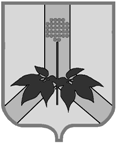 АДМИНИСТРАЦИЯ  ДАЛЬНЕРЕЧЕНСКОГО  МУНИЦИПАЛЬНОГО  РАЙОНАПОСТАНОВЛЕНИЕ11 марта 2019 г.                   г.  Дальнереченск                           № 88-паОб утверждении «Дорожной карты» по реализации Стандарта улучшения инвестиционного климата в Дальнереченском муниципальном районе Приморского края на 2019-2020 годыВ соответствии с Федеральным законом от 06 октября 2003 года № 131-ФЗ «Об общих принципах организации местного самоуправления в Российской Федерации», распоряжения администрации Приморского края от 13 февраля 2019 года № 89-ра «О стандарте деятельности органов местного самоуправления Приморского края по обеспечению благоприятного инвестиционного климата в Приморском крае на 2019-2020 годы», руководствуясь Уставом Дальнереченского муниципального района, ПОСТАНОВЛЯЕТ:Утвердить прилагаемое приложение «Дорожной карты» по реализации Стандарта улучшения инвестиционного климата в Дальнереченском муниципальном районе Приморского края на 2019-2020 годы. Ответственным лицам, назначенным за реализацию  мероприятий, обеспечить их выполнение согласно сроков указанных в разделах «Дорожной карты» по реализацию Стандарта улучшения инвестиционного климата в Дальнереченском муниципальном районе Приморского края на 2019-2020 годы».Возложить обязанности органа, уполномоченного осуществлять  сбор информации, предусмотренных «Дорожной картой» на отдел экономики администрации Дальнереченского муниципального района.Отделу по работе с территориями и делопроизводству администрации Дальнереченского муниципального района разместить настоящее постановление на официальном сайте администрации Дальнереченского муниципального района в сети «Интернет».Контроль за исполнением настоящего постановления возложить на заместителя главы администрации Дальнереченского муниципального района Попова А.Г. Настоящее постановление вступает в силу со дня его подписания.И.о. главы администрации  Дальнереченскогомуниципального района                                                                    А.Г. Попов  УТВЕРЖДЕНОпостановлением администрации Дальнереченского муниципального района  от 11 марта 2019 г. № 88ДОРОЖНАЯ КАРТАпо реализации Стандарта улучшения инвестиционного климата в Дальнереченском муниципальном районеПриморского края на 2019 - 2020 годы№ п/пНаименование положения Муниципального стандартаНаименование положения Муниципального стандартаСрок реализацииСрок реализацииСрок реализацииСрок реализацииОтветственный за реализациюОтветственный за реализациюКлючевой показатель эффективностиКлючевой показатель эффективностиКлючевой показатель эффективности№ п/пМероприятиеРезультатДата началаДата началаДата окончанияДата окончанияОтветственный за реализациюОтветственный за реализациюНаименованиеНаименованиеЗначениеИнвестиционный паспорт муниципального образованияИнвестиционный паспорт муниципального образованияИнвестиционный паспорт муниципального образованияИнвестиционный паспорт муниципального образованияИнвестиционный паспорт муниципального образованияИнвестиционный паспорт муниципального образованияИнвестиционный паспорт муниципального образованияИнвестиционный паспорт муниципального образованияИнвестиционный паспорт муниципального образованияИнвестиционный паспорт муниципального образованияИнвестиционный паспорт муниципального образованияИнвестиционный паспорт муниципального образования1.1Актуализация и размещение инвестиционного паспорта на официальном Интернет-ресурсе муниципального образования (далее – МО) в разделе об инвестиционной деятельности Дальнереченского муниципального района, а также на Инвестиционном портале Приморского краяНаличие актуальной информации об инвестиционном потенциале МО01.02.201901.06.201901.02.201901.06.201920.05.201920.11.201920.05.201920.11.2019начальник отдела экономики Анишина Н.М.начальник отдела экономики Анишина Н.М.Электронная версия инвестиционного паспорта в актуальной редакции в соответствии с требованиями Стандарта, да/нетЭлектронная версия инвестиционного паспорта в актуальной редакции в соответствии с требованиями Стандарта, да/нетДа1.1Актуализация и размещение инвестиционного паспорта на официальном Интернет-ресурсе муниципального образования (далее – МО) в разделе об инвестиционной деятельности Дальнереченского муниципального района, а также на Инвестиционном портале Приморского краяНаличие актуальной информации об инвестиционном потенциале МО20.05.201901.12.201920.05.201901.12.201931.05.201920.12.201931.05.201920.12.2019начальник отдела экономики Анишина Н.М.начальник отдела экономики Анишина Н.М.Ссылки на соответствующие страницы официального Интернет-ресурса МО и Инвестиционного портала Приморского края, да/нетСсылки на соответствующие страницы официального Интернет-ресурса МО и Инвестиционного портала Приморского края, да/нетДа1.2Общественная экспертиза на заседании Совета по предпринимательству и улучшению инвестиционного климата (далее – Совет)Вовлечение бизнеса и граждан в работу по улучшению инвестиционного климата в МО01.06.201901.12.201901.06.201901.12.201920.06.201920.12.201920.06.201920.12.2019начальник отдела экономики Анишина Н.М.начальник отдела экономики Анишина Н.М.Реквизиты и электронная версия протокола, да/нетРеквизиты и электронная версия протокола, да/нетДаЕжегодное инвестиционное послание главы муниципального образования с принятием инвестиционной декларацииЕжегодное инвестиционное послание главы муниципального образования с принятием инвестиционной декларацииЕжегодное инвестиционное послание главы муниципального образования с принятием инвестиционной декларацииЕжегодное инвестиционное послание главы муниципального образования с принятием инвестиционной декларацииЕжегодное инвестиционное послание главы муниципального образования с принятием инвестиционной декларацииЕжегодное инвестиционное послание главы муниципального образования с принятием инвестиционной декларацииЕжегодное инвестиционное послание главы муниципального образования с принятием инвестиционной декларацииЕжегодное инвестиционное послание главы муниципального образования с принятием инвестиционной декларацииЕжегодное инвестиционное послание главы муниципального образования с принятием инвестиционной декларацииЕжегодное инвестиционное послание главы муниципального образования с принятием инвестиционной декларацииЕжегодное инвестиционное послание главы муниципального образования с принятием инвестиционной декларацииЕжегодное инвестиционное послание главы муниципального образования с принятием инвестиционной декларации2.1Выступление главы МО с ежегодным инвестиционным посланиемПубличное подведение итогов работы ОМСУ по улучшению инвестиционного климата, определение задач на следующий год01.06.201901.06.201910.12.201910.12.2019начальник отдела экономики Анишина Н.М.начальник отдела экономики Анишина Н.М.Ссылка на соответствующую страницу официального Интернет-ресурса МО с текстом выступления, да/нетСсылка на соответствующую страницу официального Интернет-ресурса МО с текстом выступления, да/нетДа2.2Принятие инвестиционной декларации, актуализация (в случае необходимости) и ее размещениеОпределение в правовых актах МО принципов взаимодействия органов местного самоуправления с субъектами предпринимательской и инвестиционной деятельности, механизмов их защиты и поддержки01.02.201901.02.201920.05.201920.05.2019начальник отдела экономики Анишина Н.М.начальник отдела экономики Анишина Н.М.Электронная версия инвестиционной декларации и ссылка на соответствующую страницу официального Интернет-ресурса МО и Инвестиционного портала Приморского края, да/нетЭлектронная версия инвестиционной декларации и ссылка на соответствующую страницу официального Интернет-ресурса МО и Инвестиционного портала Приморского края, да/нетДа2.3Общественная экспертиза соблюдения ключевых принципов Инвестиционной декларации на заседании СоветаВовлечение бизнеса и граждан в работу по улучшению инвестиционного климата в МО01.06.201901.12.201901.06.201901.12.201920.06.201920.12.201920.06.201920.12.2019начальник отдела экономики Анишина Н.М.начальник отдела экономики Анишина Н.М.Реквизиты и электронная версия протокола, да/нетРеквизиты и электронная версия протокола, да/нетДаОпределение структурного подразделения, ответственного за реализацию полномочий по обеспечению благоприятного инвестиционного климата, привлечению инвестиций и работе с инвесторамиОпределение структурного подразделения, ответственного за реализацию полномочий по обеспечению благоприятного инвестиционного климата, привлечению инвестиций и работе с инвесторамиОпределение структурного подразделения, ответственного за реализацию полномочий по обеспечению благоприятного инвестиционного климата, привлечению инвестиций и работе с инвесторамиОпределение структурного подразделения, ответственного за реализацию полномочий по обеспечению благоприятного инвестиционного климата, привлечению инвестиций и работе с инвесторамиОпределение структурного подразделения, ответственного за реализацию полномочий по обеспечению благоприятного инвестиционного климата, привлечению инвестиций и работе с инвесторамиОпределение структурного подразделения, ответственного за реализацию полномочий по обеспечению благоприятного инвестиционного климата, привлечению инвестиций и работе с инвесторамиОпределение структурного подразделения, ответственного за реализацию полномочий по обеспечению благоприятного инвестиционного климата, привлечению инвестиций и работе с инвесторамиОпределение структурного подразделения, ответственного за реализацию полномочий по обеспечению благоприятного инвестиционного климата, привлечению инвестиций и работе с инвесторамиОпределение структурного подразделения, ответственного за реализацию полномочий по обеспечению благоприятного инвестиционного климата, привлечению инвестиций и работе с инвесторамиОпределение структурного подразделения, ответственного за реализацию полномочий по обеспечению благоприятного инвестиционного климата, привлечению инвестиций и работе с инвесторамиОпределение структурного подразделения, ответственного за реализацию полномочий по обеспечению благоприятного инвестиционного климата, привлечению инвестиций и работе с инвесторамиОпределение структурного подразделения, ответственного за реализацию полномочий по обеспечению благоприятного инвестиционного климата, привлечению инвестиций и работе с инвесторами3.1Обеспечение деятельности Структурного подразделения, ответственного за реализацию полномочий по обеспечению благоприятного инвестиционного климата, привлечению инвестиций и работе с инвесторамиПовышение эффективности деятельности органов местного самоуправления по созданию благоприятной среды и работе с инвесторами01.02.201901.02.201901.03.201901.03.2019начальник отдела экономики Анишина Н.М.начальник отдела экономики Анишина Н.М.Реквизиты и электронная версия документа о Структурном подразделении с указанием полномочий, да/нетРеквизиты и электронная версия документа о Структурном подразделении с указанием полномочий, да/нетДа3.2Мониторинг деятельности Структурного подразделенияОтчет о деятельности Структурного подразделения01.02.201921.03.201921.06.201921.09.201901.02.201921.03.201921.06.201921.09.201920.03.201920.06.201920.09.201920.12.201920.03.201920.06.201920.09.201920.12.2019начальник отдела экономики Анишина Н.М.начальник отдела экономики Анишина Н.М.Электронная версия отчета и ссылка на соответствующую страницу официального сайта МО, да/нетЭлектронная версия отчета и ссылка на соответствующую страницу официального сайта МО, да/нетДа3.2Мониторинг деятельности Структурного подразделенияОтчет о деятельности Структурного подразделения01.02.201901.02.201920.12.201920.12.2019начальник отдела экономики Анишина Н.М.начальник отдела экономики Анишина Н.М.Количество инвестиционных проектов на сопровождении на конец года, ед.Количество инвестиционных проектов на сопровождении на конец года, ед. не менее 23.3Общественная экспертиза на заседании СоветаВовлечение бизнеса и граждан в работу по улучшению инвестиционного климата в МО01.06.201901.12.201901.06.201901.12.201920.06.201920.12.201920.06.201920.12.2019начальник отдела экономики Анишина Н.М.начальник отдела экономики Анишина Н.М.Реквизиты и электронная версия протокола, да/нетРеквизиты и электронная версия протокола, да/нетДаОбеспечение профессиональной подготовки и переподготовки должностных лиц, ответственных за привлечение инвестиций и поддержку предпринимательстваОбеспечение профессиональной подготовки и переподготовки должностных лиц, ответственных за привлечение инвестиций и поддержку предпринимательстваОбеспечение профессиональной подготовки и переподготовки должностных лиц, ответственных за привлечение инвестиций и поддержку предпринимательстваОбеспечение профессиональной подготовки и переподготовки должностных лиц, ответственных за привлечение инвестиций и поддержку предпринимательстваОбеспечение профессиональной подготовки и переподготовки должностных лиц, ответственных за привлечение инвестиций и поддержку предпринимательстваОбеспечение профессиональной подготовки и переподготовки должностных лиц, ответственных за привлечение инвестиций и поддержку предпринимательстваОбеспечение профессиональной подготовки и переподготовки должностных лиц, ответственных за привлечение инвестиций и поддержку предпринимательстваОбеспечение профессиональной подготовки и переподготовки должностных лиц, ответственных за привлечение инвестиций и поддержку предпринимательстваОбеспечение профессиональной подготовки и переподготовки должностных лиц, ответственных за привлечение инвестиций и поддержку предпринимательстваОбеспечение профессиональной подготовки и переподготовки должностных лиц, ответственных за привлечение инвестиций и поддержку предпринимательстваОбеспечение профессиональной подготовки и переподготовки должностных лиц, ответственных за привлечение инвестиций и поддержку предпринимательстваОбеспечение профессиональной подготовки и переподготовки должностных лиц, ответственных за привлечение инвестиций и поддержку предпринимательства4.1Проведение мероприятий по обучению (повышение квалификации, обучающие мероприятия) должностных лиц и специалистов, курирующих вопросы инвестиционной деятельности и участвующих в инвестиционном процессеПовышение профессиональных компетенций муниципальных служащих, курирующих вопросы инвестиционной деятельности и участвующих в инвестиционном процессе01.02.201901.06.201901.02.201901.06.201920.05.201910.12.201920.05.201910.12.2019Начальник отдела кадров Попова Н.Г.Начальник отдела кадров Попова Н.Г.Доля должностных лиц и специалистов МО, курирующих вопросы инвестиционной деятельности и участвующих в инвестиционном процессе, прошедших обучение, %Доля должностных лиц и специалистов МО, курирующих вопросы инвестиционной деятельности и участвующих в инвестиционном процессе, прошедших обучение, %не менее 504.2Формирование и утверждение плана дополнительного профессионального образования муниципальных служащих на 2019-2020 годыПовышение квалификации муниципальных служащих, курирующих вопросы инвестиционной деятельности и участвующих в инвестиционном процессе01.02.201901.02.201920.03.201920.03.2019Начальник отдела кадров Попова Н.Г.Начальник отдела кадров Попова Н.Г.Наличие утвержденного плана, включающего программы обучения, да/нетНаличие утвержденного плана, включающего программы обучения, да/нетДа4.3Общественная экспертиза на заседании СоветаВовлечение бизнеса и граждан в работу по улучшению инвестиционного климата в МО01.06.201901.12.201901.06.201901.12.201920.06.201920.12.201920.06.201920.12.2019Начальник отдела кадров Попова Н.Г.Начальник отдела кадров Попова Н.Г.Реквизиты и электронная версия протокола, да/нетРеквизиты и электронная версия протокола, да/нетДаНаличие коллегиального совещательного органа по улучшению инвестиционного климата и развитию предпринимательства при главе муниципального образования (Совет по предпринимательству)Наличие коллегиального совещательного органа по улучшению инвестиционного климата и развитию предпринимательства при главе муниципального образования (Совет по предпринимательству)Наличие коллегиального совещательного органа по улучшению инвестиционного климата и развитию предпринимательства при главе муниципального образования (Совет по предпринимательству)Наличие коллегиального совещательного органа по улучшению инвестиционного климата и развитию предпринимательства при главе муниципального образования (Совет по предпринимательству)Наличие коллегиального совещательного органа по улучшению инвестиционного климата и развитию предпринимательства при главе муниципального образования (Совет по предпринимательству)Наличие коллегиального совещательного органа по улучшению инвестиционного климата и развитию предпринимательства при главе муниципального образования (Совет по предпринимательству)Наличие коллегиального совещательного органа по улучшению инвестиционного климата и развитию предпринимательства при главе муниципального образования (Совет по предпринимательству)Наличие коллегиального совещательного органа по улучшению инвестиционного климата и развитию предпринимательства при главе муниципального образования (Совет по предпринимательству)Наличие коллегиального совещательного органа по улучшению инвестиционного климата и развитию предпринимательства при главе муниципального образования (Совет по предпринимательству)Наличие коллегиального совещательного органа по улучшению инвестиционного климата и развитию предпринимательства при главе муниципального образования (Совет по предпринимательству)Наличие коллегиального совещательного органа по улучшению инвестиционного климата и развитию предпринимательства при главе муниципального образования (Совет по предпринимательству)Наличие коллегиального совещательного органа по улучшению инвестиционного климата и развитию предпринимательства при главе муниципального образования (Совет по предпринимательству)5.1Обеспечение деятельности Совета в соответствии с требованиями СтандартаВовлечение субъектов предпринимательской и инвестиционной деятельности в решение вопросов создания благоприятной деловой среды01.02.201901.05.201901.08.201901.11.201901.02.201901.05.201901.08.201901.11.201901.04.201901.07.201931.10.201920.12.201901.04.201901.07.201931.10.201920.12.2019начальник отдела экономики Анишина Н.М.начальник отдела экономики Анишина Н.М.Реквизиты и электронные версии положения и состава Совета, да/нетРеквизиты и электронные версии положения и состава Совета, да/нетДа5.1Обеспечение деятельности Совета в соответствии с требованиями СтандартаВовлечение субъектов предпринимательской и инвестиционной деятельности в решение вопросов создания благоприятной деловой среды01.02.201901.05.201901.08.201901.11.201901.02.201901.05.201901.08.201901.11.201901.04.201901.07.201931.10.201920.12.201901.04.201901.07.201931.10.201920.12.2019начальник отдела экономики Анишина Н.М.начальник отдела экономики Анишина Н.М.Доля представителей бизнеса, деловых и общественных объединений в составе Совета, %Доля представителей бизнеса, деловых и общественных объединений в составе Совета, %не менее 505.2Проведение мониторинга деятельности СоветаПовышение качества работы участников Совета01.02.201901.02.201920.12.201920.12.2019начальник отдела экономики Анишина Н.М.начальник отдела экономики Анишина Н.М.Уровень выполнения решений Совета в соответствии с утвержденными протоколами заседаний,%Уровень выполнения решений Совета в соответствии с утвержденными протоколами заседаний,%не менее 805.2Проведение мониторинга деятельности СоветаПовышение качества работы участников Совета01.02.201901.04.201901.07.201901.11.201901.02.201901.04.201901.07.201901.11.201920.03.201920.06.201920.10.201920.12.201920.03.201920.06.201920.10.201920.12.2019начальник отдела экономики Анишина Н.М.начальник отдела экономики Анишина Н.М.Количество очных заседаний Совета, организованных и проведенных в соответствии с требованиями Стандарта, ед.Количество очных заседаний Совета, организованных и проведенных в соответствии с требованиями Стандарта, ед.не менее 45.2Проведение мониторинга деятельности СоветаПовышение качества работы участников Совета01.12.201901.12.201920.12.201920.12.2019начальник отдела экономики Анишина Н.М.начальник отдела экономики Анишина Н.М.Наличие годового отчета о деятельности Совета, да/нетНаличие годового отчета о деятельности Совета, да/нетДа5.3Информационное освещение деятельности СоветаПовышение информированности субъектов предпринимательской и инвестиционной деятельности о работе Совета01.02.201901.02.201920.12.201920.12.2019Начальник отдела по работе с территориями  и делопроизводства Комарова А.В.Начальник отдела по работе с территориями  и делопроизводства Комарова А.В.Количество информационных сообщений о каждом заседании Совета в различных источниках (ТВ, публикации в печатных и Интернет изданиях, социальных сетях; информационные стенды/ТВ экран в здании администрации и др.), ед.Количество информационных сообщений о каждом заседании Совета в различных источниках (ТВ, публикации в печатных и Интернет изданиях, социальных сетях; информационные стенды/ТВ экран в здании администрации и др.), ед.не менее 45.3Информационное освещение деятельности СоветаПовышение информированности субъектов предпринимательской и инвестиционной деятельности о работе Совета01.02.201901.02.201920.12.201920.12.2019Начальник отдела по работе с территориями  и делопроизводства Комарова А.В.Начальник отдела по работе с территориями  и делопроизводства Комарова А.В.Ссылки на размещение на официальном Интернет-ресурсе МО и Инвестиционном портале Приморского края следующих документов: положение о Совете, состав участников, план работы, протоколы заседаний, отчеты о принятых решениях (в течение 7 дней после заседания), да/нетСсылки на размещение на официальном Интернет-ресурсе МО и Инвестиционном портале Приморского края следующих документов: положение о Совете, состав участников, план работы, протоколы заседаний, отчеты о принятых решениях (в течение 7 дней после заседания), да/нетДа5.4Общественная экспертиза на заседании СоветаВовлечение бизнеса и граждан в работу по улучшению инвестиционного климата в МО01.06.201901.12.201901.06.201901.12.201920.06.201920.12.201920.06.201920.12.2019Начальник отдела по работе с территориями  и делопроизводства Комарова А.В.Начальник отдела по работе с территориями  и делопроизводства Комарова А.В.Реквизиты и электронная версия протокола, да/нетРеквизиты и электронная версия протокола, да/нетДаРазмещение информации об инвестиционной деятельности в сети ИнтернетРазмещение информации об инвестиционной деятельности в сети ИнтернетРазмещение информации об инвестиционной деятельности в сети ИнтернетРазмещение информации об инвестиционной деятельности в сети ИнтернетРазмещение информации об инвестиционной деятельности в сети ИнтернетРазмещение информации об инвестиционной деятельности в сети ИнтернетРазмещение информации об инвестиционной деятельности в сети ИнтернетРазмещение информации об инвестиционной деятельности в сети ИнтернетРазмещение информации об инвестиционной деятельности в сети ИнтернетРазмещение информации об инвестиционной деятельности в сети ИнтернетРазмещение информации об инвестиционной деятельности в сети ИнтернетРазмещение информации об инвестиционной деятельности в сети Интернет6.1Наличие на официальном Интернет-ресурсе МО раздела об инвестиционной деятельности в соответствии с требованиями Муниципального стандарта (далее – Инвестиционный раздел)Доступ предпринимателей к информации об инвестиционных возможностях МО01.02.201901.02.201930.03.201930.03.2019Главный специалист  1 разряда отдела по работе с территориями  и делопроизводства Мичурина Н.Л.Главный специалист  1 разряда отдела по работе с территориями  и делопроизводства Мичурина Н.Л.Размещение Инвестиционного раздела в пункте меню не ниже второго уровня (не более двух кликов), да/нетРазмещение Инвестиционного раздела в пункте меню не ниже второго уровня (не более двух кликов), да/нетДа6.1Наличие на официальном Интернет-ресурсе МО раздела об инвестиционной деятельности в соответствии с требованиями Муниципального стандарта (далее – Инвестиционный раздел)Доступ предпринимателей к информации об инвестиционных возможностях МО01.02.201901.02.201920.12.201920.12.2019Главный специалист  1 разряда отдела по работе с территориями  и делопроизводства Мичурина Н.Л.Главный специалист  1 разряда отдела по работе с территориями  и делопроизводства Мичурина Н.Л.Информационное наполнение Инвестиционного раздела, соответствующее требованиям Стандарта, да/нетИнформационное наполнение Инвестиционного раздела, соответствующее требованиям Стандарта, да/нетДа6.2Разработка и размещение:- электронной формы обращения инвесторов к органам местного самоуправления по вопросам предпринимательской и инвестиционной деятельности через канал прямой связи;- регламента рассмотрения обращений, поступивших путем заполнения электронной формыОбеспечение возможности дистанционного взаимодействия и оперативной обратной связи субъектов предпринимательской и инвестиционной деятельности с руководителями органов местного самоуправления01.02.201901.02.201920.03.201920.03.2019Главный специалист  1 разряда отдела по работе с территориями  и делопроизводства Мичурина Н.Л.Главный специалист  1 разряда отдела по работе с территориями  и делопроизводства Мичурина Н.Л.Наличие электронной формы на официальном Интернет-ресурсе МО, да/нетНаличие электронной формы на официальном Интернет-ресурсе МО, да/нетДа6.2Разработка и размещение:- электронной формы обращения инвесторов к органам местного самоуправления по вопросам предпринимательской и инвестиционной деятельности через канал прямой связи;- регламента рассмотрения обращений, поступивших путем заполнения электронной формыОбеспечение возможности дистанционного взаимодействия и оперативной обратной связи субъектов предпринимательской и инвестиционной деятельности с руководителями органов местного самоуправления01.02.201901.02.201920.03.201920.03.2019Начальник отдела архитектуры, градостроительства и ЖКХ Родионов В.Л. Начальник отдела по управлению муниципальным имуществом Шелудько Н.В.начальник отдела экономики Анишина Н.М.Начальник отдела архитектуры, градостроительства и ЖКХ Родионов В.Л. Начальник отдела по управлению муниципальным имуществом Шелудько Н.В.начальник отдела экономики Анишина Н.М.Сроки предоставления обратной связи на запрос инвестора через канал прямой связи, 7 рабочих днейСроки предоставления обратной связи на запрос инвестора через канал прямой связи, 7 рабочих днейНе более 7 рабочих дней6.2Разработка и размещение:- электронной формы обращения инвесторов к органам местного самоуправления по вопросам предпринимательской и инвестиционной деятельности через канал прямой связи;- регламента рассмотрения обращений, поступивших путем заполнения электронной формыОбеспечение возможности дистанционного взаимодействия и оперативной обратной связи субъектов предпринимательской и инвестиционной деятельности с руководителями органов местного самоуправления01.02.201901.02.201920.03.201920.03.2019Главный специалист  1 разряда отдела по работе с территориями  и делопроизводства Мичурина Н.Л.Главный специалист  1 разряда отдела по работе с территориями  и делопроизводства Мичурина Н.Л.Электронная версия утвержденного регламента и ссылка на соответствующую страницу на официальном Интернет-ресурсе МО, да/нетЭлектронная версия утвержденного регламента и ссылка на соответствующую страницу на официальном Интернет-ресурсе МО, да/нетДа6.3Продвижение Инвестиционного разделаПовышение информированности об инвестиционных возможностях территории01.02.201901.02.201920.11.201920.11.2019Главный специалист  1 разряда отдела по работе с территориями  и делопроизводства Мичурина Н.Л.Главный специалист  1 разряда отдела по работе с территориями  и делопроизводства Мичурина Н.Л.Прирост числа посетителей Инвестиционного раздела по итогам года, %Прирост числа посетителей Инвестиционного раздела по итогам года, %не менее 106.4Размещение актуальной информации об инвестиционной и предпринимательской деятельностиПовышение информированности об инвестиционных возможностях территории01.02.201901.02.201920.12.201920.12.2019начальник отдела экономики Анишина Н.М.начальник отдела экономики Анишина Н.М.Количество новостей в Инвестиционном разделе, ед. в месяцКоличество новостей в Инвестиционном разделе, ед. в месяцне менее 16.5Общественная экспертиза на заседании СоветаВовлечение бизнеса и граждан в работу по улучшению инвестиционного климата в МО01.06.201901.12.201901.06.201901.12.201920.06.201920.12.201920.06.201920.12.2019начальник отдела экономики Анишина Н.М.начальник отдела экономики Анишина Н.М.Реквизиты и электронная версия протокола, да/нетРеквизиты и электронная версия протокола, да/нетДаНаличие плана создания инвестиционных объектов и объектов инфраструктурыНаличие плана создания инвестиционных объектов и объектов инфраструктурыНаличие плана создания инвестиционных объектов и объектов инфраструктурыНаличие плана создания инвестиционных объектов и объектов инфраструктурыНаличие плана создания инвестиционных объектов и объектов инфраструктурыНаличие плана создания инвестиционных объектов и объектов инфраструктурыНаличие плана создания инвестиционных объектов и объектов инфраструктурыНаличие плана создания инвестиционных объектов и объектов инфраструктурыНаличие плана создания инвестиционных объектов и объектов инфраструктурыНаличие плана создания инвестиционных объектов и объектов инфраструктурыНаличие плана создания инвестиционных объектов и объектов инфраструктурыНаличие плана создания инвестиционных объектов и объектов инфраструктуры7.1Обновление и размещение актуальной версии Плана создания инвестиционных объектов и объектов инфраструктуры в МО (далее – План)Актуальная версия утвержденного Плана01.02.201901.06.201901.02.201901.06.201920.05.201920.11.201920.05.201920.11.2019Начальник отдела по управлению муниципальным имуществом Шелудько Н.В.начальник отдела экономики Анишина Н.М.Начальник отдела по управлению муниципальным имуществом Шелудько Н.В.начальник отдела экономики Анишина Н.М.Электронная версия утвержденного Плана и ссылка на в Инвестиционном разделе и на Инвестиционном портале Приморского края, да/нетЭлектронная версия утвержденного Плана и ссылка на в Инвестиционном разделе и на Инвестиционном портале Приморского края, да/нетДа7.2Общественная экспертиза на заседании СоветаВовлечение бизнеса и граждан в работу по улучшению инвестиционного климата в МО01.06.201901.12.201901.06.201901.12.201920.06.201920.12.201920.06.201920.12.2019Начальник отдела по управлению муниципальным имуществом Шелудько Н.В.Начальник отдела по управлению муниципальным имуществом Шелудько Н.В.Реквизиты и электронная версия протокола, да/нетРеквизиты и электронная версия протокола, да/нетДаФормирование обоснованных эффективных ставок земельного налога и арендной платы за земельные участки для приоритетных категорий плательщиковФормирование обоснованных эффективных ставок земельного налога и арендной платы за земельные участки для приоритетных категорий плательщиковФормирование обоснованных эффективных ставок земельного налога и арендной платы за земельные участки для приоритетных категорий плательщиковФормирование обоснованных эффективных ставок земельного налога и арендной платы за земельные участки для приоритетных категорий плательщиковФормирование обоснованных эффективных ставок земельного налога и арендной платы за земельные участки для приоритетных категорий плательщиковФормирование обоснованных эффективных ставок земельного налога и арендной платы за земельные участки для приоритетных категорий плательщиковФормирование обоснованных эффективных ставок земельного налога и арендной платы за земельные участки для приоритетных категорий плательщиковФормирование обоснованных эффективных ставок земельного налога и арендной платы за земельные участки для приоритетных категорий плательщиковФормирование обоснованных эффективных ставок земельного налога и арендной платы за земельные участки для приоритетных категорий плательщиковФормирование обоснованных эффективных ставок земельного налога и арендной платы за земельные участки для приоритетных категорий плательщиковФормирование обоснованных эффективных ставок земельного налога и арендной платы за земельные участки для приоритетных категорий плательщиковФормирование обоснованных эффективных ставок земельного налога и арендной платы за земельные участки для приоритетных категорий плательщиков8.1Анализ действующих ставок земельного налога и арендной платы за земельные участки, а также получения экономического и финансового эффекта от применения корректирующих коэффициентов для приоритетных категорий плательщиковВыявление возможности поддержки приоритетных видов экономической деятельности01.02.201901.06.201901.02.201901.06.201920.05.201920.11.201920.05.201920.11.2019Начальник отдела по управлению муниципальным имуществом Шелудько Н.В.Начальник отдела по управлению муниципальным имуществом Шелудько Н.В.Отчет о проведенном анализе, да/нетОтчет о проведенном анализе, да/нетДа8.2Принятие организационных и финансовых решений для поддержки приоритетных видов экономической деятельности на территории МОУстановление льготных условий предоставления земельных участков для приоритетных видов экономической деятельности01.02.201901.06.201901.02.201901.06.201920.05.201920.11.201920.05.201920.11.2019Начальник отдела по управлению муниципальным имуществом Шелудько Н.В.Начальник отдела по управлению муниципальным имуществом Шелудько Н.В.Реквизиты и электронные версии МНПА, ссылки в Инвестиционном разделе и на Инвестиционном портале Приморского края, да/нетРеквизиты и электронные версии МНПА, ссылки в Инвестиционном разделе и на Инвестиционном портале Приморского края, да/нетДа8.3Общественная экспертиза на заседании СоветаВовлечение бизнеса и граждан в работу по улучшению инвестиционного климата в МО01.06.201901.12.201901.06.201901.12.201920.06.201920.12.201920.06.201920.12.2019Начальник отдела по управлению муниципальным имуществом Шелудько Н.В.Начальник отдела по управлению муниципальным имуществом Шелудько Н.В.Реквизиты и электронная версия протокола, да/нетРеквизиты и электронная версия протокола, да/нетДаУтверждение процедуры реализации проектов с использованием механизма концессии и муниципально-частного партнерстваУтверждение процедуры реализации проектов с использованием механизма концессии и муниципально-частного партнерстваУтверждение процедуры реализации проектов с использованием механизма концессии и муниципально-частного партнерстваУтверждение процедуры реализации проектов с использованием механизма концессии и муниципально-частного партнерстваУтверждение процедуры реализации проектов с использованием механизма концессии и муниципально-частного партнерстваУтверждение процедуры реализации проектов с использованием механизма концессии и муниципально-частного партнерстваУтверждение процедуры реализации проектов с использованием механизма концессии и муниципально-частного партнерстваУтверждение процедуры реализации проектов с использованием механизма концессии и муниципально-частного партнерстваУтверждение процедуры реализации проектов с использованием механизма концессии и муниципально-частного партнерстваУтверждение процедуры реализации проектов с использованием механизма концессии и муниципально-частного партнерстваУтверждение процедуры реализации проектов с использованием механизма концессии и муниципально-частного партнерстваУтверждение процедуры реализации проектов с использованием механизма концессии и муниципально-частного партнерства9.1Разработка и размещение муниципальной нормативной правовой базы, определяющий:- орган, осуществляющий полномочия в сфере муниципально-частного партнерства;- орган, уполномоченный на рассмотрение частной концессионной инициативыНормативное закрепление на муниципальном уровне процедуры реализации проектов с использованием механизма концессии и муниципально-част-ного партнерства (далее – МЧП)01.02.201901.02.201901.04.201901.04.2019Начальник отдела по управлению муниципальным имуществом Шелудько Н.В.Начальник отдела по управлению муниципальным имуществом Шелудько Н.В.Реквизиты и электронная версия документа об уполномоченных органах с указанием полномочий в Инвестиционном разделе и на Инвестиционном портале Приморского края, да/нетРеквизиты и электронная версия документа об уполномоченных органах с указанием полномочий в Инвестиционном разделе и на Инвестиционном портале Приморского края, да/нетДа9.2Формирование, утверждение и размещение:- перечня объектов, в отношении которых планируется заключение концессионных соглашений;- перечня объектов, в отношении которых планируется заключение соглашений о МЧП до 2020 г.Утвержденные перечни объектов, размещенные на официальном Интернет-ресурсе МО в разделе об инвестиционной деятельности и на Инвестиционном портале Приморского края20.05.201920.11.201920.05.201920.11.201901.06.201901.12.201901.06.201901.12.2019Начальник отдела по управлению муниципальным имуществом Шелудько Н.В.Начальник отдела по управлению муниципальным имуществом Шелудько Н.В.Реквизиты и электронные версии перечней, ссылка в Инвестиционном разделе и на Инвестиционном портале Приморского края, да/нетРеквизиты и электронные версии перечней, ссылка в Инвестиционном разделе и на Инвестиционном портале Приморского края, да/нетДа9.2Формирование, утверждение и размещение:- перечня объектов, в отношении которых планируется заключение концессионных соглашений;- перечня объектов, в отношении которых планируется заключение соглашений о МЧП до 2020 г.Утвержденные перечни объектов, размещенные на официальном Интернет-ресурсе МО в разделе об инвестиционной деятельности и на Инвестиционном портале Приморского края20.05.201920.11.201920.05.201920.11.201901.06.201901.12.201901.06.201901.12.2019Начальник отдела по управлению муниципальным имуществом Шелудько Н.В.Начальник отдела по управлению муниципальным имуществом Шелудько Н.В.Ссылки на соответствующие страницы в Инвестиционном разделе и на Инвестиционном портале Приморского края, да/нетСсылки на соответствующие страницы в Инвестиционном разделе и на Инвестиционном портале Приморского края, да/нетДа9.3Общественная экспертиза на заседании СоветаВовлечение бизнеса и граждан в работу по улучшению инвестиционного климата в МО01.06.201901.12.201901.06.201901.12.201920.06.201920.12.201920.06.201920.12.2019Начальник отдела по управлению муниципальным имуществом Шелудько Н.В.Начальник отдела по управлению муниципальным имуществом Шелудько Н.В.Реквизиты и электронная версия протокола, да/нетРеквизиты и электронная версия протокола, да/нетДаКанал прямой связи инвесторов с главой администрации муниципального образованияКанал прямой связи инвесторов с главой администрации муниципального образованияКанал прямой связи инвесторов с главой администрации муниципального образованияКанал прямой связи инвесторов с главой администрации муниципального образованияКанал прямой связи инвесторов с главой администрации муниципального образованияКанал прямой связи инвесторов с главой администрации муниципального образованияКанал прямой связи инвесторов с главой администрации муниципального образованияКанал прямой связи инвесторов с главой администрации муниципального образованияКанал прямой связи инвесторов с главой администрации муниципального образованияКанал прямой связи инвесторов с главой администрации муниципального образованияКанал прямой связи инвесторов с главой администрации муниципального образованияКанал прямой связи инвесторов с главой администрации муниципального образования10.1Наличие канала прямой связи инвесторов с главой администрации МООперативное решение возникающих в процессе инвестиционной деятельности проблем и вопросов01.02.201901.02.201920.03.201920.03.2019Заместитель главы администрации ДМРПопов А.Г.Заместитель главы администрации ДМРПопов А.Г.Ссылки на соответствующие страницы в Инвестиционном разделе и на Инвестиционном портале Приморского края, да/нетСсылки на соответствующие страницы в Инвестиционном разделе и на Инвестиционном портале Приморского края, да/нетДа10.2Общественная экспертиза на заседании СоветаВовлечение бизнеса и граждан в работу по улучшению инвестиционного климата в МО01.06.201901.12.201901.06.201901.12.201920.06.201920.12.201920.06.201920.12.2019Заместитель главы администрации ДМР Попов А.Г.Заместитель главы администрации ДМР Попов А.Г.Реквизиты и электронная версия протокола, да/нетРеквизиты и электронная версия протокола, да/нетДаРеализация процедуры оценки регулирующего воздействия проектов муниципальных нормативных правовых актов и экспертизы действующих муниципальных нормативных правовых актов, регулирующих вопросы, связанные с осуществлением инвестиционной и предпринимательской деятельностиРеализация процедуры оценки регулирующего воздействия проектов муниципальных нормативных правовых актов и экспертизы действующих муниципальных нормативных правовых актов, регулирующих вопросы, связанные с осуществлением инвестиционной и предпринимательской деятельностиРеализация процедуры оценки регулирующего воздействия проектов муниципальных нормативных правовых актов и экспертизы действующих муниципальных нормативных правовых актов, регулирующих вопросы, связанные с осуществлением инвестиционной и предпринимательской деятельностиРеализация процедуры оценки регулирующего воздействия проектов муниципальных нормативных правовых актов и экспертизы действующих муниципальных нормативных правовых актов, регулирующих вопросы, связанные с осуществлением инвестиционной и предпринимательской деятельностиРеализация процедуры оценки регулирующего воздействия проектов муниципальных нормативных правовых актов и экспертизы действующих муниципальных нормативных правовых актов, регулирующих вопросы, связанные с осуществлением инвестиционной и предпринимательской деятельностиРеализация процедуры оценки регулирующего воздействия проектов муниципальных нормативных правовых актов и экспертизы действующих муниципальных нормативных правовых актов, регулирующих вопросы, связанные с осуществлением инвестиционной и предпринимательской деятельностиРеализация процедуры оценки регулирующего воздействия проектов муниципальных нормативных правовых актов и экспертизы действующих муниципальных нормативных правовых актов, регулирующих вопросы, связанные с осуществлением инвестиционной и предпринимательской деятельностиРеализация процедуры оценки регулирующего воздействия проектов муниципальных нормативных правовых актов и экспертизы действующих муниципальных нормативных правовых актов, регулирующих вопросы, связанные с осуществлением инвестиционной и предпринимательской деятельностиРеализация процедуры оценки регулирующего воздействия проектов муниципальных нормативных правовых актов и экспертизы действующих муниципальных нормативных правовых актов, регулирующих вопросы, связанные с осуществлением инвестиционной и предпринимательской деятельностиРеализация процедуры оценки регулирующего воздействия проектов муниципальных нормативных правовых актов и экспертизы действующих муниципальных нормативных правовых актов, регулирующих вопросы, связанные с осуществлением инвестиционной и предпринимательской деятельностиРеализация процедуры оценки регулирующего воздействия проектов муниципальных нормативных правовых актов и экспертизы действующих муниципальных нормативных правовых актов, регулирующих вопросы, связанные с осуществлением инвестиционной и предпринимательской деятельностиРеализация процедуры оценки регулирующего воздействия проектов муниципальных нормативных правовых актов и экспертизы действующих муниципальных нормативных правовых актов, регулирующих вопросы, связанные с осуществлением инвестиционной и предпринимательской деятельности11.1Проведение процедуры оценки регулирующего воздействия (далее – ОРВ) проектов муниципальных нормативных правовых актов (далее – МНПА) и экспертизы действующих МНПАЗаключения, подготовленные по итогам проведения процедуры ОРВ проектов МНПА и экспертизы действующих МНПА01.02.201901.02.201920.12.201920.12.2019начальник отдела экономики Анишина Н.М.начальник юридического отдела Шестернин Е.А.начальник отдела экономики Анишина Н.М.начальник юридического отдела Шестернин Е.А.Доля проектов МНПА, прошедших процедуру ОРВ, к доле МНПА, подлежащих процедуре ОРВ, %Доля проектов МНПА, прошедших процедуру ОРВ, к доле МНПА, подлежащих процедуре ОРВ, %10011.1Проведение процедуры оценки регулирующего воздействия (далее – ОРВ) проектов муниципальных нормативных правовых актов (далее – МНПА) и экспертизы действующих МНПАЗаключения, подготовленные по итогам проведения процедуры ОРВ проектов МНПА и экспертизы действующих МНПА01.02.201901.02.201920.12.201920.12.2019начальник отдела экономики Анишина Н.М.начальник юридического отдела Шестернин Е.А.начальник отдела экономики Анишина Н.М.начальник юридического отдела Шестернин Е.А.Количество проектов МНПА, прошедших процедуру ОРВ, ед.Количество проектов МНПА, прошедших процедуру ОРВ, ед.не менее 411.1Проведение процедуры оценки регулирующего воздействия (далее – ОРВ) проектов муниципальных нормативных правовых актов (далее – МНПА) и экспертизы действующих МНПАЗаключения, подготовленные по итогам проведения процедуры ОРВ проектов МНПА и экспертизы действующих МНПА01.02.202001.02.202020.12.202020.12.2020начальник отдела экономики Анишина Н.М.начальник юридического отдела Шестернин Е.А.начальник отдела экономики Анишина Н.М.начальник юридического отдела Шестернин Е.А.Количество проектов МНПА, прошедших процедуру ОРВ, ед.Количество проектов МНПА, прошедших процедуру ОРВ, ед.не менее 511.1Проведение процедуры оценки регулирующего воздействия (далее – ОРВ) проектов муниципальных нормативных правовых актов (далее – МНПА) и экспертизы действующих МНПАЗаключения, подготовленные по итогам проведения процедуры ОРВ проектов МНПА и экспертизы действующих МНПА01.02.201901.02.201920.12.201920.12.2019начальник отдела экономики Анишина Н.М.начальник юридического отдела Шестернин Е.А.начальник отдела экономики Анишина Н.М.начальник юридического отдела Шестернин Е.А.Доля действующих МНПА, прошедших экспертизу, к доле действующих МНПА, подлежащих экспертизе и включенных в перечень, %Доля действующих МНПА, прошедших экспертизу, к доле действующих МНПА, подлежащих экспертизе и включенных в перечень, %10011.1Проведение процедуры оценки регулирующего воздействия (далее – ОРВ) проектов муниципальных нормативных правовых актов (далее – МНПА) и экспертизы действующих МНПАЗаключения, подготовленные по итогам проведения процедуры ОРВ проектов МНПА и экспертизы действующих МНПА01.02.201901.02.201920.12.201920.12.2019начальник отдела экономики Анишина Н.М.начальник юридического отдела Шестернин Е.А.начальник отдела экономики Анишина Н.М.начальник юридического отдела Шестернин Е.А.Количество действующих МНПА, прошедших экспертизу, ед.Количество действующих МНПА, прошедших экспертизу, ед.не менее 411.1Проведение процедуры оценки регулирующего воздействия (далее – ОРВ) проектов муниципальных нормативных правовых актов (далее – МНПА) и экспертизы действующих МНПАЗаключения, подготовленные по итогам проведения процедуры ОРВ проектов МНПА и экспертизы действующих МНПА01.02.202001.02.202020.12.202020.12.2020начальник отдела экономики Анишина Н.М.начальник юридического отдела Шестернин Е.А.начальник отдела экономики Анишина Н.М.начальник юридического отдела Шестернин Е.А.Количество действующих МНПА, прошедших экспертизу, ед.Количество действующих МНПА, прошедших экспертизу, ед.не менее 511.2Мониторинг реализации института ОРВ в МОПодготовка и направление отчетов о реализации процедуры ОРВ проектов МНПА и экспертизы действующих МНПА для ведомственной оценки01.02.201901.06.201901.02.201901.06.201920.05.201920.11.201920.05.201920.11.2019начальник отдела экономики Анишина Н.М.начальник отдела экономики Анишина Н.М.Количество отчетов о реализации процедуры ОРВ согласно установленной форме, направленных в департамент экономики и развития предпринимательства Приморского края и размещенных на сайте МО и на Инвестиционном портале Приморского края, ед. Количество отчетов о реализации процедуры ОРВ согласно установленной форме, направленных в департамент экономики и развития предпринимательства Приморского края и размещенных на сайте МО и на Инвестиционном портале Приморского края, ед. 211.3Размещение информации о проведении ОРВ проектов МНПА и экспертизы действующих МНПА, материалов о реализации института ОРВОбеспечение публичности (открытости) при принятии МНПА, затрагивающих вопросы осуществления предпринимательской и инвестиционной деятельности01.02.201901.06.201901.02.201901.06.201920.05.201920.11.201920.05.201920.11.2019Начальник отдела по работе с территориями  и делопроизводства Комарова А.В.Начальник отдела по работе с территориями  и делопроизводства Комарова А.В.Доля проектов МНПА, размещенных в Инвестиционном разделе и на Инвестиционном портале Приморского края, подлежащих процедуре ОРВ, %Доля проектов МНПА, размещенных в Инвестиционном разделе и на Инвестиционном портале Приморского края, подлежащих процедуре ОРВ, %10011.4Общественная экспертиза на заседании СоветаВовлечение бизнеса и граждан в работу по улучшению инвестиционного климата в МО01.06.201901.12.201901.06.201901.12.201920.06.201920.12.201920.06.201920.12.2019Начальник отдела по работе с территориями  и делопроизводства Комарова А.В.Начальник отдела по работе с территориями  и делопроизводства Комарова А.В.Реквизиты и электронная версия протокола, да/нетРеквизиты и электронная версия протокола, да/нетДаПроведение кадастровых и землеустроительных работПроведение кадастровых и землеустроительных работПроведение кадастровых и землеустроительных работПроведение кадастровых и землеустроительных работПроведение кадастровых и землеустроительных работПроведение кадастровых и землеустроительных работПроведение кадастровых и землеустроительных работПроведение кадастровых и землеустроительных работПроведение кадастровых и землеустроительных работПроведение кадастровых и землеустроительных работПроведение кадастровых и землеустроительных работПроведение кадастровых и землеустроительных работ12.1Проведение землеустроительных работ для внесения в Единый государственный реестр недвижимости (далее - ЕГРН) сведений о границах населённых пунктовСокращение срока оформления и предоставления земельных участков 01.02.201901.02.201910.12.201910.12.2019Начальник отдела по управлению муниципальным имуществом Шелудько Н.В.Начальник отдела по управлению муниципальным имуществом Шелудько Н.В.Доля населенных пунктов МО, сведения о границах которых внесены в ЕГРН, %Доля населенных пунктов МО, сведения о границах которых внесены в ЕГРН, %не менее 6512.1Проведение землеустроительных работ для внесения в Единый государственный реестр недвижимости (далее - ЕГРН) сведений о границах населённых пунктовСокращение срока оформления и предоставления земельных участков 01.02.202001.02.202010.12.202010.12.2020Начальник отдела по управлению муниципальным имуществом Шелудько Н.В.Начальник отдела по управлению муниципальным имуществом Шелудько Н.В.Доля населенных пунктов МО, сведения о границах которых внесены в ЕГРН, %Доля населенных пунктов МО, сведения о границах которых внесены в ЕГРН, %не менее 8012.2Проведение работ по установлению границ земельных участков, находящихся в муниципальной собственности, сведения о которых внесены в ЕГРНСокращение срока оформления и предоставления земельных участков 01.02.201901.02.201910.12.201910.12.2019Начальник отдела по управлению муниципальным имуществом Шелудько Н.В.Начальник отдела по управлению муниципальным имуществом Шелудько Н.В.Доля площади земельных участков, расположенных на территории МО и учтенных в ЕГРН с границами (без учета земель, покрытых поверхностными водными объектами, и земель запаса), %Доля площади земельных участков, расположенных на территории МО и учтенных в ЕГРН с границами (без учета земель, покрытых поверхностными водными объектами, и земель запаса), %не менее 4512.2Проведение работ по установлению границ земельных участков, находящихся в муниципальной собственности, сведения о которых внесены в ЕГРНСокращение срока оформления и предоставления земельных участков 01.02.202001.02.202010.12.202010.12.2020Начальник отдела по управлению муниципальным имуществом Шелудько Н.В.Начальник отдела по управлению муниципальным имуществом Шелудько Н.В.Доля площади земельных участков, расположенных на территории МО и учтенных в ЕГРН с границами (без учета земель, покрытых поверхностными водными объектами, и земель запаса), %Доля площади земельных участков, расположенных на территории МО и учтенных в ЕГРН с границами (без учета земель, покрытых поверхностными водными объектами, и земель запаса), %не менее 6012.3Проведение работ по актуализации сведений о разрешенном использовании земельных участков и иных объектов недвижимости в целях создания достоверной налогооблагаемой базыОбеспечение актуальной информации о разрешенном виде использования земельных участков и иных объектов недвижимости01.02.201901.02.201910.12.201910.12.2019Начальник отдела по управлению муниципальным имуществом Шелудько Н.В.Начальник отдела по управлению муниципальным имуществом Шелудько Н.В.Доля земельных участков и иных объектов недвижимости, разрешенное использование которых определено, %Доля земельных участков и иных объектов недвижимости, разрешенное использование которых определено, %10012.4Общественная экспертиза на заседании СоветаВовлечение бизнеса и граждан в работу по улучшению инвестиционного климата в МО01.06.201901.12.201901.06.201901.12.201920.06.201920.12.201920.06.201920.12.2019Начальник отдела по управлению муниципальным имуществом Шелудько Н.В.Начальник отдела по управлению муниципальным имуществом Шелудько Н.В.Реквизиты и электронная версия протокола, да/нетРеквизиты и электронная версия протокола, да/нетДаОптимизация срока постановки на кадастровый учет земельных участков и объектов недвижимого имуществаОптимизация срока постановки на кадастровый учет земельных участков и объектов недвижимого имуществаОптимизация срока постановки на кадастровый учет земельных участков и объектов недвижимого имуществаОптимизация срока постановки на кадастровый учет земельных участков и объектов недвижимого имуществаОптимизация срока постановки на кадастровый учет земельных участков и объектов недвижимого имуществаОптимизация срока постановки на кадастровый учет земельных участков и объектов недвижимого имуществаОптимизация срока постановки на кадастровый учет земельных участков и объектов недвижимого имуществаОптимизация срока постановки на кадастровый учет земельных участков и объектов недвижимого имуществаОптимизация срока постановки на кадастровый учет земельных участков и объектов недвижимого имуществаОптимизация срока постановки на кадастровый учет земельных участков и объектов недвижимого имуществаОптимизация срока постановки на кадастровый учет земельных участков и объектов недвижимого имуществаОптимизация срока постановки на кадастровый учет земельных участков и объектов недвижимого имущества13.1Оптимизация срока утверждения схемы расположения земельного участка на кадастровом плане территорииСокращение срока утверждения схемы расположения земельного участка на кадастровом плане территории01.02.201901.02.201910.12.201910.12.2019Начальник отдела по управлению муниципальным имуществом Шелудько Н.В.Начальник отдела по управлению муниципальным имуществом Шелудько Н.В.Предельный срок утверждения схемы расположения земельного участка на кадастровом плане территории, днейПредельный срок утверждения схемы расположения земельного участка на кадастровом плане территории, дней1413.2Оптимизация срока присвоения адреса земельному участку и объекту недвижимостиСокращение срока присвоения адреса земельному участку и объекту недвижимости01.02.201901.02.201910.12.201910.12.2019Начальник отдела по управлению муниципальным имуществом Шелудько Н.В.Начальник отдела по управлению муниципальным имуществом Шелудько Н.В.Предельный срок присвоения адреса земельному участку и объекту недвижимости и внесение его в федеральную информационную систему, днейПредельный срок присвоения адреса земельному участку и объекту недвижимости и внесение его в федеральную информационную систему, дней1013.3Общественная экспертиза на заседании СоветаВовлечение бизнеса и граждан в работу по улучшению инвестиционного климата в МО01.06.201901.12.201901.06.201901.12.201920.06.201920.12.201920.06.201920.12.2019Начальник отдела по управлению муниципальным имуществом Шелудько Н.В.Начальник отдела по управлению муниципальным имуществом Шелудько Н.В.Реквизиты и электронная версия протокола, да/нетРеквизиты и электронная версия протокола, да/нетДаТерриториальное планирование и градостроительное зонирование, получение разрешения на строительствоТерриториальное планирование и градостроительное зонирование, получение разрешения на строительствоТерриториальное планирование и градостроительное зонирование, получение разрешения на строительствоТерриториальное планирование и градостроительное зонирование, получение разрешения на строительствоТерриториальное планирование и градостроительное зонирование, получение разрешения на строительствоТерриториальное планирование и градостроительное зонирование, получение разрешения на строительствоТерриториальное планирование и градостроительное зонирование, получение разрешения на строительствоТерриториальное планирование и градостроительное зонирование, получение разрешения на строительствоТерриториальное планирование и градостроительное зонирование, получение разрешения на строительствоТерриториальное планирование и градостроительное зонирование, получение разрешения на строительствоТерриториальное планирование и градостроительное зонирование, получение разрешения на строительствоТерриториальное планирование и градостроительное зонирование, получение разрешения на строительство14.1Наличие утверждённых схем территориального планирования муниципальных районов, генеральных планов поселений, приведенных в соответствие с действующим законодательствомПринятие необходимой нормативной документации01.02.201901.02.201930.03.201930.03.2019Начальник отдела архитектуры, градостроительства и ЖКХ Родионов В.Л.Начальник отдела архитектуры, градостроительства и ЖКХ Родионов В.Л.Реквизиты и электронные версии документов, ссылки на соответствующие страницы Интернет-ресурсов и на Инвестиционный портал Приморского края, да/нетРеквизиты и электронные версии документов, ссылки на соответствующие страницы Интернет-ресурсов и на Инвестиционный портал Приморского края, да/нетДа14.2Наличие утвержденных муниципальных программ комплексного развития систем коммунальной, транспортной, социальной инфраструктурыПринятие необходимой нормативной документации 01.02.201901.02.201930.03.201930.03.2019Начальник отдела архитектуры, градостроительства и ЖКХ Родионов В.Л.Начальник отдела архитектуры, градостроительства и ЖКХ Родионов В.Л.Реквизиты и электронные версии документов, ссылки на соответствующие страницы Интернет-ресурсов и на Инвестиционный портал Приморского края, да/нетРеквизиты и электронные версии документов, ссылки на соответствующие страницы Интернет-ресурсов и на Инвестиционный портал Приморского края, да/нетДа14.3Наличие генеральных планов городских округовПринятие необходимой нормативной документации01.02.201901.02.201930.03.201930.03.2019Начальник отдела архитектуры, градостроительства и ЖКХ Родионов В.Л.Начальник отдела архитектуры, градостроительства и ЖКХ Родионов В.Л.Реквизиты и электронные версии документов, ссылки на соответствующие страницы Интернет-ресурсов и на Инвестиционный портал Приморского края, да/нетРеквизиты и электронные версии документов, ссылки на соответствующие страницы Интернет-ресурсов и на Инвестиционный портал Приморского края, да/нетДа14.4Наличие правил землепользования и застройки городских округов и поселений муниципальных районов, приведенных в соответствие с действующим законодательствомПринятие необходимой нормативной документации01.02.201901.02.201930.03.201930.03.2019Начальник отдела архитектуры, градостроительства и ЖКХ Родионов В.Л.Начальник отдела архитектуры, градостроительства и ЖКХ Родионов В.Л.Реквизиты и электронные версии документов, ссылки на соответствующие страницы Интернет-ресурсов и на Инвестиционный портал Приморского края, да/нетРеквизиты и электронные версии документов, ссылки на соответствующие страницы Интернет-ресурсов и на Инвестиционный портал Приморского края, да/нетДа14.5Наличие утвержденных местных нормативов градостроительного проектирования на сайте МОПринятие необходимой нормативной документации 01.02.201901.02.201930.03.201930.03.2019Начальник отдела архитектуры, градостроительства и ЖКХ Родионов В.Л.Начальник отдела архитектуры, градостроительства и ЖКХ Родионов В.Л.Реквизиты и электронные версии документов, ссылки на соответствующие страницы Интернет-ресурсов и на Инвестиционный портал Приморского края, да/нетРеквизиты и электронные версии документов, ссылки на соответствующие страницы Интернет-ресурсов и на Инвестиционный портал Приморского края, да/нетДа14.6Наличие административных регламентов предоставления муниципальных услуг в области градостроительной деятельностиПринятие необходимой нормативной документации 01.02.201901.02.201930.03.201930.03.2019Начальник отдела архитектуры, градостроительства и ЖКХ Родионов В.Л.Начальник отдела архитектуры, градостроительства и ЖКХ Родионов В.Л.Реквизиты и электронные версии документов, ссылки на соответствующие страницы Интернет-ресурсов и на Инвестиционный портал Приморского края, да/нетРеквизиты и электронные версии документов, ссылки на соответствующие страницы Интернет-ресурсов и на Инвестиционный портал Приморского края, да/нетДа14.7Размещение генеральных планов, правил землепользования и застройки, местных нормативов градостроительного проектирования во ФГИС ТП, официальном сайте МО, Инвестиционном портале ПКРазмещение документации во ФГИС ТП01.02.201901.02.201930.03.201930.03.2019Начальник отдела архитектуры, градостроительства и ЖКХ Родионов В.Л.Начальник отдела архитектуры, градостроительства и ЖКХ Родионов В.Л.Реквизиты и электронные версии документов, ссылки на соответствующие страницы Интернет-ресурсов, да/нетРеквизиты и электронные версии документов, ссылки на соответствующие страницы Интернет-ресурсов, да/нетДа14.8Направление в орган регистрации прав данных документов для внесения сведений в ЕГРНПредоставление информации в установленные сроки01.02.201901.04.201901.07.201901.10.201901.02.201901.04.201901.07.201901.10.201915.03.201915.06.201915.09.201910.12.201915.03.201915.06.201915.09.201910.12.2019Начальник отдела архитектуры, градостроительства и ЖКХ Родионов В.Л.Начальник отдела архитектуры, градостроительства и ЖКХ Родионов В.Л.Количество отчетов, подготовленных по утвержденной форме, ед.Количество отчетов, подготовленных по утвержденной форме, ед.414.9Оптимизация сроков предоставления государственной (муниципальной) услуги по выдаче ГПЗУСокращение сроков предоставления государственной (муниципальной) услуг 01.02.201901.02.201920.05.201920.05.2019Начальник отдела архитектуры, градостроительства и ЖКХ Родионов В.Л.Начальник отдела архитектуры, градостроительства и ЖКХ Родионов В.Л.Срок предоставления услуги, календарные дниСрок предоставления услуги, календарные днине более 1014.10Общественная экспертиза на заседании СоветаВовлечение бизнеса и граждан в работу по улучшению инвестиционного климата в МО01.06.201901.12.201920.06.201920.12.201920.06.201920.12.2019Начальник отдела архитектуры, градостроительства и ЖКХ Родионов В.Л.Начальник отдела архитектуры, градостроительства и ЖКХ Родионов В.Л.Реквизиты и электронная версия протокола, да/нетРеквизиты и электронная версия протокола, да/нетДаДаРегистрация права собственности на земельные участкиРегистрация права собственности на земельные участкиРегистрация права собственности на земельные участкиРегистрация права собственности на земельные участкиРегистрация права собственности на земельные участкиРегистрация права собственности на земельные участкиРегистрация права собственности на земельные участкиРегистрация права собственности на земельные участкиРегистрация права собственности на земельные участкиРегистрация права собственности на земельные участкиРегистрация права собственности на земельные участкиРегистрация права собственности на земельные участки15.1Обеспечение межведомственного взаимодействия посредством системы межведомственного электронного взаимодействия (далее - СМЭВ) при осуществлении государственной регистрации правПовышение качества предоставления муниципальных услуг01.02.201910.06.201910.06.2019Начальник отдела по управлению муниципальным имуществом Шелудько Н.В.Начальник отдела по управлению муниципальным имуществом Шелудько Н.В.Доля ответов на межведомственные запросы, полученных посредством Единой СМЭВ, %Доля ответов на межведомственные запросы, полученных посредством Единой СМЭВ, %909015.1Обеспечение межведомственного взаимодействия посредством системы межведомственного электронного взаимодействия (далее - СМЭВ) при осуществлении государственной регистрации правПовышение качества предоставления муниципальных услуг01.07.201910.12.201910.12.2019Начальник отдела по управлению муниципальным имуществом Шелудько Н.В.Начальник отдела по управлению муниципальным имуществом Шелудько Н.В.Доля ответов на межведомственные запросы, полученных посредством Единой СМЭВ, %Доля ответов на межведомственные запросы, полученных посредством Единой СМЭВ, %959515.1Обеспечение межведомственного взаимодействия посредством системы межведомственного электронного взаимодействия (далее - СМЭВ) при осуществлении государственной регистрации правПовышение качества предоставления муниципальных услуг01.02.201910.12.201910.12.2019Начальник отдела по управлению муниципальным имуществом Шелудько Н.В.Начальник отдела по управлению муниципальным имуществом Шелудько Н.В.Количество сведений, по которым осуществляется электронное взаимодействие, шт. Количество сведений, по которым осуществляется электронное взаимодействие, шт. 202015.1Обеспечение межведомственного взаимодействия посредством системы межведомственного электронного взаимодействия (далее - СМЭВ) при осуществлении государственной регистрации правПовышение качества предоставления муниципальных услуг01.02.201910.12.201910.12.2019Начальник отдела по управлению муниципальным имуществом Шелудько Н.В.Начальник отдела по управлению муниципальным имуществом Шелудько Н.В.Срок ответа на запрос органа регистрации прав, в том числе полученных посредством СМЭВ, рабочие дниСрок ответа на запрос органа регистрации прав, в том числе полученных посредством СМЭВ, рабочие днине более 2не более 215.2Общественная экспертиза на заседании СоветаВовлечение бизнеса и граждан в работу по улучшению инвестиционного климата в МО01.06.201901.12.201920.06.201920.12.201920.06.201920.12.2019Начальник отдела по управлению муниципальным имуществом Шелудько Н.В.Начальник отдела по управлению муниципальным имуществом Шелудько Н.В.Реквизиты и электронная версия протокола, да/нетРеквизиты и электронная версия протокола, да/нетДаДаУтверждение перечня муниципального имущества, предназначенного для предоставления субъектам МСПУтверждение перечня муниципального имущества, предназначенного для предоставления субъектам МСПУтверждение перечня муниципального имущества, предназначенного для предоставления субъектам МСПУтверждение перечня муниципального имущества, предназначенного для предоставления субъектам МСПУтверждение перечня муниципального имущества, предназначенного для предоставления субъектам МСПУтверждение перечня муниципального имущества, предназначенного для предоставления субъектам МСПУтверждение перечня муниципального имущества, предназначенного для предоставления субъектам МСПУтверждение перечня муниципального имущества, предназначенного для предоставления субъектам МСПУтверждение перечня муниципального имущества, предназначенного для предоставления субъектам МСПУтверждение перечня муниципального имущества, предназначенного для предоставления субъектам МСПУтверждение перечня муниципального имущества, предназначенного для предоставления субъектам МСПУтверждение перечня муниципального имущества, предназначенного для предоставления субъектам МСП16.1Формирование и утверждение перечня муниципального имущества, предназначенного для предоставления субъектам МСП и организациям, образующим инфраструктуру поддержки субъектов МСП (далее - Перечень)Создание возможностей аренды муниципального имущества субъектам МСП01.02.201930.03.201930.03.2019Начальник отдела по управлению муниципальным имуществом Шелудько Н.В.Начальник отдела по управлению муниципальным имуществом Шелудько Н.В.Утверждение Перечня МО, да/нетУтверждение Перечня МО, да/нетДаДа16.1Формирование и утверждение перечня муниципального имущества, предназначенного для предоставления субъектам МСП и организациям, образующим инфраструктуру поддержки субъектов МСП (далее - Перечень)Создание возможностей аренды муниципального имущества субъектам МСП01.02.201930.03.201930.03.2019Начальник отдела по управлению муниципальным имуществом Шелудько Н.В.Начальник отдела по управлению муниципальным имуществом Шелудько Н.В.Доля городских поселений, утвердивших Перечень, %Доля городских поселений, утвердивших Перечень, %505016.1Формирование и утверждение перечня муниципального имущества, предназначенного для предоставления субъектам МСП и организациям, образующим инфраструктуру поддержки субъектов МСП (далее - Перечень)Создание возможностей аренды муниципального имущества субъектам МСП01.02.201930.03.201930.03.2019Начальник отдела по управлению муниципальным имуществом Шелудько Н.В.Начальник отдела по управлению муниципальным имуществом Шелудько Н.В.Доля сельских поселений, утвердивших Перечень, %Доля сельских поселений, утвердивших Перечень, %101016.1Формирование и утверждение перечня муниципального имущества, предназначенного для предоставления субъектам МСП и организациям, образующим инфраструктуру поддержки субъектов МСП (далее - Перечень)Создание возможностей аренды муниципального имущества субъектам МСП01.02.201930.03.201930.03.2019Начальник отдела по управлению муниципальным имуществом Шелудько Н.В.Начальник отдела по управлению муниципальным имуществом Шелудько Н.В.Реквизиты и электронная версия Перечня, ссылки в Инвестиционном разделе и на Инвестиционном портале Приморского края, да/нетРеквизиты и электронная версия Перечня, ссылки в Инвестиционном разделе и на Инвестиционном портале Приморского края, да/нетДаДа16.1Формирование и утверждение перечня муниципального имущества, предназначенного для предоставления субъектам МСП и организациям, образующим инфраструктуру поддержки субъектов МСП (далее - Перечень)Создание возможностей аренды муниципального имущества субъектам МСП01.04.201930.10.201930.10.2019Начальник отдела по управлению муниципальным имуществом Шелудько Н.В.Начальник отдела по управлению муниципальным имуществом Шелудько Н.В.Доля городских поселений, утвердивших Перечень, %Доля городских поселений, утвердивших Перечень, %606016.1Формирование и утверждение перечня муниципального имущества, предназначенного для предоставления субъектам МСП и организациям, образующим инфраструктуру поддержки субъектов МСП (далее - Перечень)Создание возможностей аренды муниципального имущества субъектам МСП01.04.201930.10.201930.10.2019Начальник отдела по управлению муниципальным имуществом Шелудько Н.В.Начальник отдела по управлению муниципальным имуществом Шелудько Н.В.Доля сельских поселений, утвердивших Перечень, %Доля сельских поселений, утвердивших Перечень, %202016.1Формирование и утверждение перечня муниципального имущества, предназначенного для предоставления субъектам МСП и организациям, образующим инфраструктуру поддержки субъектов МСП (далее - Перечень)Создание возможностей аренды муниципального имущества субъектам МСП01.04.201930.10.201930.10.2019Начальник отдела по управлению муниципальным имуществом Шелудько Н.В.Начальник отдела по управлению муниципальным имуществом Шелудько Н.В.Реквизиты и электронная версия Перечня, ссылки в Инвестиционном разделе и на Инвестиционном портале Приморского края, да/нетРеквизиты и электронная версия Перечня, ссылки в Инвестиционном разделе и на Инвестиционном портале Приморского края, да/нетДаДа16.1Формирование и утверждение перечня муниципального имущества, предназначенного для предоставления субъектам МСП и организациям, образующим инфраструктуру поддержки субъектов МСП (далее - Перечень)Создание возможностей аренды муниципального имущества субъектам МСП01.02.202030.10.202030.10.2020Начальник отдела по управлению муниципальным имуществом Шелудько Н.В.Начальник отдела по управлению муниципальным имуществом Шелудько Н.В.Доля городских поселений, утвердивших Перечень, %Доля городских поселений, утвердивших Перечень, %10010016.1Формирование и утверждение перечня муниципального имущества, предназначенного для предоставления субъектам МСП и организациям, образующим инфраструктуру поддержки субъектов МСП (далее - Перечень)Создание возможностей аренды муниципального имущества субъектам МСП01.02.202030.10.202030.10.2020Начальник отдела по управлению муниципальным имуществом Шелудько Н.В.Начальник отдела по управлению муниципальным имуществом Шелудько Н.В.Доля сельских поселений, утвердивших Перечень, %Доля сельских поселений, утвердивших Перечень, %505016.1Формирование и утверждение перечня муниципального имущества, предназначенного для предоставления субъектам МСП и организациям, образующим инфраструктуру поддержки субъектов МСП (далее - Перечень)Создание возможностей аренды муниципального имущества субъектам МСП01.02.202030.10.202030.10.2020Начальник отдела по управлению муниципальным имуществом Шелудько Н.В.Начальник отдела по управлению муниципальным имуществом Шелудько Н.В.Реквизиты и электронная версия Перечня, ссылки в Инвестиционном разделе и на Инвестиционном портале Приморского края, да/нетРеквизиты и электронная версия Перечня, ссылки в Инвестиционном разделе и на Инвестиционном портале Приморского края, да/нетДаДа16.2Дополнение ПеречняРасширение возможностей аренды муниципального имущества субъектам МСП01.02.201920.12.201920.12.2019Начальник отдела по управлению муниципальным имуществом Шелудько Н.В.Начальник отдела по управлению муниципальным имуществом Шелудько Н.В.Ежегодное расширение Перечня не менее чем на 10 %, да/нетЕжегодное расширение Перечня не менее чем на 10 %, да/нетДаДа16.3Общественная экспертиза на заседании СоветаВовлечение бизнеса и граждан в работу по улучшению инвестиционного климата в МО01.06.201901.12.201920.06.201920.12.201920.06.201920.12.2019Начальник отдела по управлению муниципальным имуществом Шелудько Н.В.Начальник отдела по управлению муниципальным имуществом Шелудько Н.В.Реквизиты и электронная версия протокола, да/нетРеквизиты и электронная версия протокола, да/нетДаДа17. Наличие доступной инфраструктуры для размещения производственных и иных объектов инвесторов (промышленных парков, технологических парков, бизнес-инкубаторов, промышленных площадок, территорий кластерного развития)17. Наличие доступной инфраструктуры для размещения производственных и иных объектов инвесторов (промышленных парков, технологических парков, бизнес-инкубаторов, промышленных площадок, территорий кластерного развития)17. Наличие доступной инфраструктуры для размещения производственных и иных объектов инвесторов (промышленных парков, технологических парков, бизнес-инкубаторов, промышленных площадок, территорий кластерного развития)17. Наличие доступной инфраструктуры для размещения производственных и иных объектов инвесторов (промышленных парков, технологических парков, бизнес-инкубаторов, промышленных площадок, территорий кластерного развития)17. Наличие доступной инфраструктуры для размещения производственных и иных объектов инвесторов (промышленных парков, технологических парков, бизнес-инкубаторов, промышленных площадок, территорий кластерного развития)17. Наличие доступной инфраструктуры для размещения производственных и иных объектов инвесторов (промышленных парков, технологических парков, бизнес-инкубаторов, промышленных площадок, территорий кластерного развития)17. Наличие доступной инфраструктуры для размещения производственных и иных объектов инвесторов (промышленных парков, технологических парков, бизнес-инкубаторов, промышленных площадок, территорий кластерного развития)17. Наличие доступной инфраструктуры для размещения производственных и иных объектов инвесторов (промышленных парков, технологических парков, бизнес-инкубаторов, промышленных площадок, территорий кластерного развития)17. Наличие доступной инфраструктуры для размещения производственных и иных объектов инвесторов (промышленных парков, технологических парков, бизнес-инкубаторов, промышленных площадок, территорий кластерного развития)17. Наличие доступной инфраструктуры для размещения производственных и иных объектов инвесторов (промышленных парков, технологических парков, бизнес-инкубаторов, промышленных площадок, территорий кластерного развития)17. Наличие доступной инфраструктуры для размещения производственных и иных объектов инвесторов (промышленных парков, технологических парков, бизнес-инкубаторов, промышленных площадок, территорий кластерного развития)17. Наличие доступной инфраструктуры для размещения производственных и иных объектов инвесторов (промышленных парков, технологических парков, бизнес-инкубаторов, промышленных площадок, территорий кластерного развития)17.1Формирование, актуализация и размещение:- перечня и паспортов инвестиционных площадок;- перечня и описания свободных земельных участковДоступ предпринимателей к информации о созданных условиях для реализации инвестиционных проектов01.02.202001.06.202020.05.202020.11.202020.05.202020.11.2020Начальник отдела по управлению муниципальным имуществом Шелудько Н.В.Начальник отдела по управлению муниципальным имуществом Шелудько Н.В.Наличие перечня и паспортов инвестиционных площадок и ссылки в Инвестиционном разделе и на Инвестиционном портале Приморского края, да/нетНаличие перечня и паспортов инвестиционных площадок и ссылки в Инвестиционном разделе и на Инвестиционном портале Приморского края, да/нетДаДа17.1Формирование, актуализация и размещение:- перечня и паспортов инвестиционных площадок;- перечня и описания свободных земельных участковДоступ предпринимателей к информации о созданных условиях для реализации инвестиционных проектов01.02.202001.06.202020.05.202020.11.202020.05.202020.11.2020Начальник отдела по управлению муниципальным имуществом Шелудько Н.В.Начальник отдела по управлению муниципальным имуществом Шелудько Н.В.Наличие перечня и описания свободных земельных участков и ссылки в Инвестиционном разделе и на Инвестиционном портале Приморского края, да/нетНаличие перечня и описания свободных земельных участков и ссылки в Инвестиционном разделе и на Инвестиционном портале Приморского края, да/нетДаДа17.2Общественная экспертиза на заседании СоветаВовлечение бизнеса и граждан в работу по улучшению инвестиционного климата в МО01.06.202001.12.202020.06.202020.12.202020.06.202020.12.2020Начальник отдела по управлению муниципальным имуществом Шелудько Н.В.Начальник отдела по управлению муниципальным имуществом Шелудько Н.В.Реквизиты и электронная версия протокола, да/нетРеквизиты и электронная версия протокола, да/нетДаДаДополнительные показатели (в 2019 году учитываются для информации)Дополнительные показатели (в 2019 году учитываются для информации)Дополнительные показатели (в 2019 году учитываются для информации)Дополнительные показатели (в 2019 году учитываются для информации)Дополнительные показатели (в 2019 году учитываются для информации)Дополнительные показатели (в 2019 году учитываются для информации)Дополнительные показатели (в 2019 году учитываются для информации)Дополнительные показатели (в 2019 году учитываются для информации)Дополнительные показатели (в 2019 году учитываются для информации)Дополнительные показатели (в 2019 году учитываются для информации)Дополнительные показатели (в 2019 году учитываются для информации)Дополнительные показатели (в 2019 году учитываются для информации)18Среднее время получения разрешения на строительство (для модельного объекта)Сокращение срока получения разрешения на строительство01.02.201901.11.201901.11.2019Начальник отдела архитектуры, градостроительства и ЖКХ Родионов В.Л.Начальник отдела архитектуры, градостроительства и ЖКХ Родионов В.Л.Подтверждающий документ о фактическом сроке получения разрешения на строительство по установленной форме, да/нетПодтверждающий документ о фактическом сроке получения разрешения на строительство по установленной форме, да/нетДаДа19Утверждение муниципальной программы развития малого предпринимательстваДостижение поставленных целей и задач в рамках социально-экономического развития МО01.02.201910.12.201910.12.2019Начальник отдела экономики Анишина Н.М.Начальник отдела экономики Анишина Н.М.Муниципальная программа разработана, да/нетМуниципальная программа разработана, да/нетДаДа19Утверждение муниципальной программы развития малого предпринимательстваДостижение поставленных целей и задач в рамках социально-экономического развития МО01.02.201910.12.201910.12.2019Начальник отдела экономики Анишина Н.М.Начальник отдела экономики Анишина Н.М.Размещение муниципальной программы и ссылка доступа в Инвестиционном разделе и на Инвестиционном портале Приморского края, да/нетРазмещение муниципальной программы и ссылка доступа в Инвестиционном разделе и на Инвестиционном портале Приморского края, да/нетДаДа20Срок оформления в аренду земельных участков для предпринимательской деятельностиСокращение срока оформления в аренду земельных участков01.02.201901.06.201920.05.201920.11.201920.05.201920.11.2019Начальник отдела по управлению муниципальным имуществом Шелудько Н.В.Начальник отдела по управлению муниципальным имуществом Шелудько Н.В.Срок подготовки договора аренды, рабочие дниСрок подготовки договора аренды, рабочие дни101021Определение количества субъектов предпринимательской деятельности (включая индивидуальных предпринимателей) на 1 тыс. чел. населенияУвеличение количества субъектов МСП в муниципальном образовании01.02.201901.06.201920.05.201920.11.201920.05.201920.11.2019Начальник отдела экономики Анишина Н.М.Начальник отдела экономики Анишина Н.М.Информационная справка (перечень) субъектов малого предпринимательства, да/нетИнформационная справка (перечень) субъектов малого предпринимательства, да/нетДаДа